Publicado en Lodi, Italia el 23/05/2023 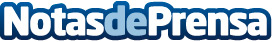 El mundialmente reconocido matemático Alfio Quarteroni, nombrado Presidente del Comité Científico ZucchettiSu labor será promover el conocimiento y la difusión de los beneficios e impactos de la Inteligencia Artificial en el campo de las TIC, tanto dentro de Zucchetti, como hacia el mercadoDatos de contacto:Joseba FínezDirector de Marketing94 427 13 62Nota de prensa publicada en: https://www.notasdeprensa.es/el-mundialmente-reconocido-matematico-alfio Categorias: Internacional Inteligencia Artificial y Robótica Nombramientos Software Recursos humanos Innovación Tecnológica Actualidad Empresarial http://www.notasdeprensa.es